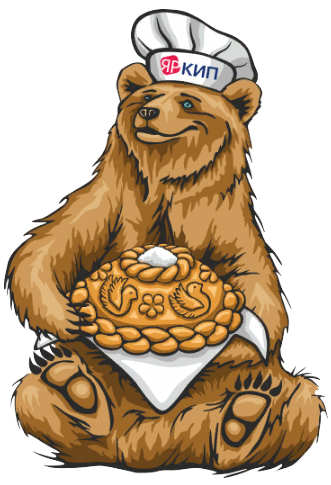 ПОЛОЖЕНИЕо проведении конкурса чтецов, посвящённого творчеству                     С.А. Есенина «Мы любим стихи Сергея Есенина», среди студентов ГПОУ ЯО Ярославского колледжа индустрии питания.ОБЩИЕ ПОЛОЖЕНИЯ1.1. Конкурс чтецов (далее - конкурс), посвящённый творчеству С.А. Есенина, среди студентов ГПОУ ЯО Ярославского колледжа индустрии питания.1.2. Настоящее Положение определяет порядок организации и проведения конкурса, его организационное обеспечение, порядок участия в конкурсе                      и определение победителей и призеров.2. ЦЕЛИ И ЗАДАЧИ КОНКУРСАЦель конкурса:выявление творчески одаренных студентов;создание условий для раскрытия их личностного потенциала;активизация внимания студентов 1-4 курсов к творчеству С.А. ЕсенинаЗадачи:воспитывать любовь и уважение студентов к родной литературе, русскому языку, чувство патриотизма;создать условия для развития литературного творчества и коммуникативных навыков обучающихся;создать для каждого обучающегося ситуацию успеха.воспитывать активную жизненную позицию, соответствующую идеалам патриотизма и гражданственности;выявить новых талантливых исполнителей;воспитывать литературный вкус, культуру художественного чтения.3. ОРГАНИЗАЦИЯ КОНКУРСАОрганизатором конкурса является ГПОУ ЯО Ярославский колледж индустрии питания.Разработчиком конкурса является преподаватель русского языка и литературы  С.В. Крылова.К участию в конкурсе приглашаются студенты ГПОУ ЯО Ярославского колледжа индустрии питания.  Конкурс чтецов будет проходить с 19 по 30 октября 2020  года по адресу:                   г. Ярославль, ул. Угличская, д.24,  кабинет № 36.Жюри действует в составе Председателя и членов Жюри.Председатель жюри – Новиков В.С., заместитель директора по учебной работе.Члены жюри конкурса:директор библиотеки имени А.М. Добрынина - Константинова О.П.;руководитель Ленинского ВОИ – Кузнечиханова Ф.М.;заместитель директора по ВР - Миколаенко Ж.В.;социальный педагог  - Овакимян  А.В.;председатель МК - Шишленок О.Н.;студент 4 курса группы 24 поваров -  Сковородцев С.С.Жюри студенческого голосования:  студенты ЯрКИПОтвечает за съёмку чтения стихов преподавателями и студентами колледжа - Антропов М.Ю.ПОРЯДОК ПРОВЕДЕНИЯ КОНКУРСАИнформация о проведении Конкурса размещается на сайте ГПОУ ЯО ЯрКИП и в официальной группе колледжа в социальной сети ВКонтакте.В конкурсе принимают участие студенты колледжа.участники конкурса читают наизусть стихотворения, посвящённые творчеству С.А. Есенина;во время выступления могут быть использованы музыкальное сопровождение;компьютерная презентация, декорации, костюмы, атрибуты, соответствующие содержанию исполняемого произведения. Этапы конкурса.Первый этапвыбор и подготовка  литературного произведения,  работа с педагогом; Второй этап     Проведение конкурса  и выявление лучших чтецов.Участники представляют выразительное чтение стихов С.А. Есенина в формате видеосюжетов. На выступление отводится не более 7 минут.       Во время выступления могут быть использованы музыкальное сопровождение, декорации, костюмы, атрибуты, соответствующие содержанию исполняемого произведения.      Участник  имеет право использовать запись голоса. Каждый участник конкурса выступает самостоятельно или может прибегать во время выступления к помощи других лиц.Видеосюжеты для  конкурса принимаются до 19 октября 2020г.                          на E-mail:  <SVK.1073@mail.ru>  (с указанием темы письма «Конкурс чтецов») или по вайберу: +7(999)786-03-934.5.  Критерии оценивания выступлений участников конкурса:     знание текста наизусть;выразительность и чёткость речи;эмоционально–экспрессивная окрашенность выступления;оригинальность исполнения;сценическая культура;соответствие  произведения возрасту;умение воздействовать на слушателей.(ярко выражено – 5 баллов, на достаточном уровне – 4 балла, слабо выражено – 3 балла)5. ОПРЕДЕЛЕНИЕ ПОБЕДИТЕЛЕЙ КОНКУРСАЖюри определяет победителей Конкурса (I, II и III место).Победители и призеры Конкурса определяются по лучшим показателям                     в соответствии с критериями к конкурсу.Каждый член Жюри дает оценку конкурса чтецов по оценочным критериям. Председатель Жюри суммирует эти показатели. Итоговая оценка заносится              в ведомость. Решения Жюри оформляются соответствующим протоколом, который подписывается Председателем и членами Жюри. Оценивание ведется по пятибалльной системе.Награждение победителей – 2 ноября 2020г.Условие голосования студентов: на бумажном бланке каждый студент указывает свою фамилию, номер  группы, затем – фамилию и имя  понравившегося участника.Бланк помещается в ящик для голосования 30  октября в 1 или 2 корпусах. Голосовать можно только за 1 участника.Победителем  за  звание «Зрительские симпатии» становится участник, получивший наибольшее количество голосов от студентов. Победители награждаются грамотами.  По итогам конкурсного испытания жюри определяет I, II и III место. Сообщение о результатах Конкурса публикуется на сайте ГПОУ ЯО ЯрКИП и в официальной группе колледжа в социальной сети ВКонтакте.ПРИЛОЖЕНИЯПриложение 1. Протокол конкурса чтецов«Мы любим стихи Сергея Есенина»Председатель жюри: ____________       ___________________Члены жюри конкурса: __________       ___________________	__________      ___________________                                         __________       ___________________	__________      ___________________                                         __________       ___________________	__________      ___________________СОДЕРЖАНИЕСОДЕРЖАНИЕОБЩИЕ ПОЛОЖЕНИЯ………………………………………………..33ЦЕЛИ И ЗАДАЧИ КОНКУРСА………………………………………..33ОРГАНИЗАЦИЯ КОНКУРСА…………………………………………33ПОРЯДОК ПРОВЕДЕНИЯ КОНКУРСА…………………………….44ОПРЕДЕЛЕНИЕ ПОБЕДИТЕЛЕЙ КОНКУРСА…………………...55ПРИЛОЖЕНИЯ………………………………………………………….77№п/пФамилия, имя участника, номер группыЗнание текста наизустьВыразитель-ность и чёткость речиЭмоциональная окрашенностьОриги-нальностьисполненияСцени-ческая культураВоздействие на слушателяСоответствие  произведения возрастуИтоговый балл12345678910